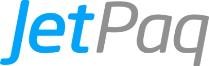 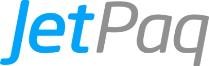 Vigencia: 01 de julio de 2018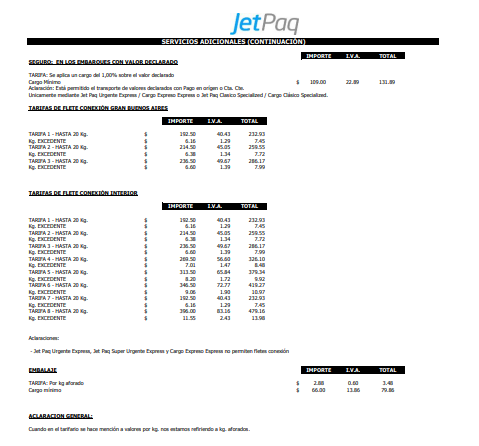 .Todos los envíos se facturan en base al mayor valoraforado a volumen (1m 3 = 200 Kg.) SERVICIOS ADICIONALES	 SERVICIOS ADICIONALES	 SERVICIOS ADICIONALES	 SERVICIOS ADICIONALES	 SERVICIOS ADICIONALES	 SERVICIOS ADICIONALES	netoi.v.a.totalRECOLECCIÓN O ENTREGA DE CARGO EXPRESO EXPRESS YRECOLECCIÓN O ENTREGA DE CARGO EXPRESO EXPRESS YRECOLECCIÓN O ENTREGA DE CARGO EXPRESO EXPRESS YRECOLECCIÓN O ENTREGA DE CARGO EXPRESO EXPRESS YRECOLECCIÓN O ENTREGA DE CARGO EXPRESO EXPRESS YRECOLECCIÓN O ENTREGA DE CARGO EXPRESO EXPRESS YCARGO CLÁSICO SPECIALIZED.Y TRANSPORTE TERRESTRE Según tarifario correspondienteY TRANSPORTE TERRESTRE Según tarifario correspondienteY TRANSPORTE TERRESTRE Según tarifario correspondienteY TRANSPORTE TERRESTRE Según tarifario correspondienteY TRANSPORTE TERRESTRE Según tarifario correspondienteY TRANSPORTE TERRESTRE Según tarifario correspondienteCONTRAREEMBOLSO: Comisión 6 % - CARGO MÍNIMOCONTRAREEMBOLSO: Comisión 6 % - CARGO MÍNIMO$109.0022.89131.89GESTIÓN JET: Comisión 4 % - CARGO MÍNIMO$109.0022.89131.89ALMACENAJE APLICABLE A TODOS LOS SERVICIOSTARIFA: Aplicable después del décimo día de arribada la Carga o el producto Jet PaqTARIFA: Aplicable después del décimo día de arribada la Carga o el producto Jet PaqTARIFA: Aplicable después del décimo día de arribada la Carga o el producto Jet PaqTARIFA: Aplicable después del décimo día de arribada la Carga o el producto Jet PaqTARIFA: Aplicable después del décimo día de arribada la Carga o el producto Jet PaqTARIFA: Aplicable después del décimo día de arribada la Carga o el producto Jet PaqTARIFA: Por Kg. y por día$10.002.1012.10Cargo mínimo$109.0022.89131.89CERTIFICADO DE RECEPCIÓN$109.0022.89131.89ANIMALES VIVOSAeroparque-Interior. Con reserva de bodega, guía a emitir -impuesta- de 05 a 21:59 hs:Aeroparque-Interior. Con reserva de bodega, guía a emitir -impuesta- de 05 a 21:59 hs:Aeroparque-Interior. Con reserva de bodega, guía a emitir -impuesta- de 05 a 21:59 hs:Aeroparque-Interior. Con reserva de bodega, guía a emitir -impuesta- de 05 a 21:59 hs:Aeroparque-Interior. Con reserva de bodega, guía a emitir -impuesta- de 05 a 21:59 hs:Aeroparque-Interior. Con reserva de bodega, guía a emitir -impuesta- de 05 a 21:59 hs:TARIFA: El valor del flete aéreo de Cargo Expreso Express con descuento del 25%TARIFA: El valor del flete aéreo de Cargo Expreso Express con descuento del 25%TARIFA: El valor del flete aéreo de Cargo Expreso Express con descuento del 25%TARIFA: El valor del flete aéreo de Cargo Expreso Express con descuento del 25%TARIFA: El valor del flete aéreo de Cargo Expreso Express con descuento del 25%TARIFA: El valor del flete aéreo de Cargo Expreso Express con descuento del 25%Cargo Mínimo flete aéreo Cargo Expreso Express$1211.78254.471466.25Aeroparque-Interior. Con reserva de bodega, guía a emitir -impuesta- de 22 a 04:59 hs:Aeroparque-Interior. Con reserva de bodega, guía a emitir -impuesta- de 22 a 04:59 hs:Aeroparque-Interior. Con reserva de bodega, guía a emitir -impuesta- de 22 a 04:59 hs:Aeroparque-Interior. Con reserva de bodega, guía a emitir -impuesta- de 22 a 04:59 hs:Aeroparque-Interior. Con reserva de bodega, guía a emitir -impuesta- de 22 a 04:59 hs:Aeroparque-Interior. Con reserva de bodega, guía a emitir -impuesta- de 22 a 04:59 hs:TARIFA: El valor del flete aéreo de Cargo Expreso Express sin descuento, publicada .TARIFA: El valor del flete aéreo de Cargo Expreso Express sin descuento, publicada .TARIFA: El valor del flete aéreo de Cargo Expreso Express sin descuento, publicada .TARIFA: El valor del flete aéreo de Cargo Expreso Express sin descuento, publicada .TARIFA: El valor del flete aéreo de Cargo Expreso Express sin descuento, publicada .TARIFA: El valor del flete aéreo de Cargo Expreso Express sin descuento, publicada .Cargo Mínimo flete aéreo Cargo Expreso Express más 25%$1514.73318.091832.82Aeroparque-Interior. Sin reserva de bodega, guía a emitir -impuesta- de 05 a 21:59 hs:Aeroparque-Interior. Sin reserva de bodega, guía a emitir -impuesta- de 05 a 21:59 hs:Aeroparque-Interior. Sin reserva de bodega, guía a emitir -impuesta- de 05 a 21:59 hs:Aeroparque-Interior. Sin reserva de bodega, guía a emitir -impuesta- de 05 a 21:59 hs:Aeroparque-Interior. Sin reserva de bodega, guía a emitir -impuesta- de 05 a 21:59 hs:Aeroparque-Interior. Sin reserva de bodega, guía a emitir -impuesta- de 05 a 21:59 hs:TARIFA: El valor del flete aéreo de Cargo Expreso Express sin descuento, publicada.TARIFA: El valor del flete aéreo de Cargo Expreso Express sin descuento, publicada.TARIFA: El valor del flete aéreo de Cargo Expreso Express sin descuento, publicada.TARIFA: El valor del flete aéreo de Cargo Expreso Express sin descuento, publicada.TARIFA: El valor del flete aéreo de Cargo Expreso Express sin descuento, publicada.TARIFA: El valor del flete aéreo de Cargo Expreso Express sin descuento, publicada.Cargo Mínimo flete aéreo Cargo Expreso Express más 25%$1514.73318.091832.82Aeroparque-Interior. Sin reserva de bodega, guía a emitir -impuesta- de 22 a 04:59 hs:Aeroparque-Interior. Sin reserva de bodega, guía a emitir -impuesta- de 22 a 04:59 hs:Aeroparque-Interior. Sin reserva de bodega, guía a emitir -impuesta- de 22 a 04:59 hs:Aeroparque-Interior. Sin reserva de bodega, guía a emitir -impuesta- de 22 a 04:59 hs:Aeroparque-Interior. Sin reserva de bodega, guía a emitir -impuesta- de 22 a 04:59 hs:Aeroparque-Interior. Sin reserva de bodega, guía a emitir -impuesta- de 22 a 04:59 hs:TARIFA: El valor del flete aéreo de Cargo Expreso Express más 25%TARIFA: El valor del flete aéreo de Cargo Expreso Express más 25%TARIFA: El valor del flete aéreo de Cargo Expreso Express más 25%TARIFA: El valor del flete aéreo de Cargo Expreso Express más 25%TARIFA: El valor del flete aéreo de Cargo Expreso Express más 25%TARIFA: El valor del flete aéreo de Cargo Expreso Express más 25%Cargo Mínimo flete aéreo Cargo Expreso Express más 50%$1817.67381.712199.38Interior-Aeroparque. Con reserva de bodega.TARIFA: El valor del flete aéreo de Cargo Expreso Express con descuento del 25%TARIFA: El valor del flete aéreo de Cargo Expreso Express con descuento del 25%TARIFA: El valor del flete aéreo de Cargo Expreso Express con descuento del 25%TARIFA: El valor del flete aéreo de Cargo Expreso Express con descuento del 25%TARIFA: El valor del flete aéreo de Cargo Expreso Express con descuento del 25%TARIFA: El valor del flete aéreo de Cargo Expreso Express con descuento del 25%Cargo Mínimo flete aéreo Cargo Expreso Express$1211.78254.471466.25Interior-Aeroparque. Sin reserva de bodega.TARIFA: El valor del flete aéreo de Cargo Expreso Express sin descuento, publicada.TARIFA: El valor del flete aéreo de Cargo Expreso Express sin descuento, publicada.TARIFA: El valor del flete aéreo de Cargo Expreso Express sin descuento, publicada.TARIFA: El valor del flete aéreo de Cargo Expreso Express sin descuento, publicada.TARIFA: El valor del flete aéreo de Cargo Expreso Express sin descuento, publicada.TARIFA: El valor del flete aéreo de Cargo Expreso Express sin descuento, publicada.Cargo Mínimo flete aéreo Cargo Expreso Express más 25%$1514.73318.091832.82Interior-Interior. Con reserva de bodega -el AVI debe arribar a AEP entre 5 y 9 hs antes de la salida del tramo finalInterior-Interior. Con reserva de bodega -el AVI debe arribar a AEP entre 5 y 9 hs antes de la salida del tramo finalInterior-Interior. Con reserva de bodega -el AVI debe arribar a AEP entre 5 y 9 hs antes de la salida del tramo finalInterior-Interior. Con reserva de bodega -el AVI debe arribar a AEP entre 5 y 9 hs antes de la salida del tramo finalInterior-Interior. Con reserva de bodega -el AVI debe arribar a AEP entre 5 y 9 hs antes de la salida del tramo finalInterior-Interior. Con reserva de bodega -el AVI debe arribar a AEP entre 5 y 9 hs antes de la salida del tramo finalreserva coordinada entre el Representante Jet Paq y Atención al Cliente.reserva coordinada entre el Representante Jet Paq y Atención al Cliente.reserva coordinada entre el Representante Jet Paq y Atención al Cliente.reserva coordinada entre el Representante Jet Paq y Atención al Cliente.reserva coordinada entre el Representante Jet Paq y Atención al Cliente.reserva coordinada entre el Representante Jet Paq y Atención al Cliente.TARIFA: El valor del flete aéreo de Cargo Expreso Express más 25%TARIFA: El valor del flete aéreo de Cargo Expreso Express más 25%$1817.67381.712199.38Cargo Mínimo flete aéreo Cargo Expreso Express más 50%Se cobra según el aforo correspondiente y al rango tarifario del flete aéreo, caniles / jaulas estandars cargados en el sistema.Se cobra según el aforo correspondiente y al rango tarifario del flete aéreo, caniles / jaulas estandars cargados en el sistema.Se cobra según el aforo correspondiente y al rango tarifario del flete aéreo, caniles / jaulas estandars cargados en el sistema.Se cobra según el aforo correspondiente y al rango tarifario del flete aéreo, caniles / jaulas estandars cargados en el sistema.Se cobra según el aforo correspondiente y al rango tarifario del flete aéreo, caniles / jaulas estandars cargados en el sistema.Se cobra según el aforo correspondiente y al rango tarifario del flete aéreo, caniles / jaulas estandars cargados en el sistema.Aclaración: Siempre de Lunes a Viernes. El transporte de Animales Vivos se aceptará únicamente con Cobro en Orígen o Cta. Cte. Se emite solo una guía por canil.Aclaración: Siempre de Lunes a Viernes. El transporte de Animales Vivos se aceptará únicamente con Cobro en Orígen o Cta. Cte. Se emite solo una guía por canil.Aclaración: Siempre de Lunes a Viernes. El transporte de Animales Vivos se aceptará únicamente con Cobro en Orígen o Cta. Cte. Se emite solo una guía por canil.Aclaración: Siempre de Lunes a Viernes. El transporte de Animales Vivos se aceptará únicamente con Cobro en Orígen o Cta. Cte. Se emite solo una guía por canil.Aclaración: Siempre de Lunes a Viernes. El transporte de Animales Vivos se aceptará únicamente con Cobro en Orígen o Cta. Cte. Se emite solo una guía por canil.Aclaración: Siempre de Lunes a Viernes. El transporte de Animales Vivos se aceptará únicamente con Cobro en Orígen o Cta. Cte. Se emite solo una guía por canil.No se realiza recolección ni entrega a domcilio de animales vivos.No se realiza recolección ni entrega a domcilio de animales vivos.No se realiza recolección ni entrega a domcilio de animales vivos.No se realiza recolección ni entrega a domcilio de animales vivos.No se realiza recolección ni entrega a domcilio de animales vivos.No se realiza recolección ni entrega a domcilio de animales vivos.La reserva de bodega se debe realizar con un mínimo de 48hs hábiles.La reserva de bodega se debe realizar con un mínimo de 48hs hábiles.La reserva de bodega se debe realizar con un mínimo de 48hs hábiles.La reserva de bodega se debe realizar con un mínimo de 48hs hábiles.La reserva de bodega se debe realizar con un mínimo de 48hs hábiles.La reserva de bodega se debe realizar con un mínimo de 48hs hábiles.MERCANCÍAS PELIGROSASTARIFA: Jet Paq Urgente Express o Cargo Expreso Express, más adicional del 50% sobre el flete aéreo.TARIFA: Jet Paq Urgente Express o Cargo Expreso Express, más adicional del 50% sobre el flete aéreo.TARIFA: Jet Paq Urgente Express o Cargo Expreso Express, más adicional del 50% sobre el flete aéreo.TARIFA: Jet Paq Urgente Express o Cargo Expreso Express, más adicional del 50% sobre el flete aéreo.TARIFA: Jet Paq Urgente Express o Cargo Expreso Express, más adicional del 50% sobre el flete aéreo.TARIFA: Jet Paq Urgente Express o Cargo Expreso Express, más adicional del 50% sobre el flete aéreo.Cargo Mínimo$109.0022.89131.89Aclaración: El transporte de Mercancías Peligrosas se aceptará únicamente con Cobro en Orígen o Cta. Cte. No se realiza ni recolección ni entrega a domicilio.Aclaración: El transporte de Mercancías Peligrosas se aceptará únicamente con Cobro en Orígen o Cta. Cte. No se realiza ni recolección ni entrega a domicilio.Aclaración: El transporte de Mercancías Peligrosas se aceptará únicamente con Cobro en Orígen o Cta. Cte. No se realiza ni recolección ni entrega a domicilio.Aclaración: El transporte de Mercancías Peligrosas se aceptará únicamente con Cobro en Orígen o Cta. Cte. No se realiza ni recolección ni entrega a domicilio.Aclaración: El transporte de Mercancías Peligrosas se aceptará únicamente con Cobro en Orígen o Cta. Cte. No se realiza ni recolección ni entrega a domicilio.Aclaración: El transporte de Mercancías Peligrosas se aceptará únicamente con Cobro en Orígen o Cta. Cte. No se realiza ni recolección ni entrega a domicilio.COBRO EN DESTINOTARIFA: Comisión 35 % sobre flete aéreo, transporte terrestre, recolección y/o entrega a domicilio y adicionales.TARIFA: Comisión 35 % sobre flete aéreo, transporte terrestre, recolección y/o entrega a domicilio y adicionales.TARIFA: Comisión 35 % sobre flete aéreo, transporte terrestre, recolección y/o entrega a domicilio y adicionales.TARIFA: Comisión 35 % sobre flete aéreo, transporte terrestre, recolección y/o entrega a domicilio y adicionales.TARIFA: Comisión 35 % sobre flete aéreo, transporte terrestre, recolección y/o entrega a domicilio y adicionales.TARIFA: Comisión 35 % sobre flete aéreo, transporte terrestre, recolección y/o entrega a domicilio y adicionales.MANIPULEO: Envíos mayores a 5 kg, desde RGA y/o USHMANIPULEO: Envíos mayores a 5 kg, desde RGA y/o USHMANIPULEO: Envíos mayores a 5 kg, desde RGA y/o USHMANIPULEO: Envíos mayores a 5 kg, desde RGA y/o USHMANIPULEO: Envíos mayores a 5 kg, desde RGA y/o USHMANIPULEO: Envíos mayores a 5 kg, desde RGA y/o USHPara envíos de carga desde 5,01 kg hasta 20 kg. Valor por corte de guía.Para envíos de carga desde 5,01 kg hasta 20 kg. Valor por corte de guía.$70.18-70.18Para envíos de carga desde 20,01 kg hasta 100 kg. Valor por corte de guía.Para envíos de carga desde 20,01 kg hasta 100 kg. Valor por corte de guía.$145.20-145.20Para envíos de carga desde 100,01 kg hasta 300 kg. Valor por corte de guía.Para envíos de carga desde 100,01 kg hasta 300 kg. Valor por corte de guía.$242.00-242.00Para envíos de carga mayor de 300.01 kg. a 500 kg. Valor por corte de guía.Para envíos de carga mayor de 300.01 kg. a 500 kg. Valor por corte de guía.$338.80-338.80Para envíos de carga mayor de 500.01 kg. a 1000 kg. Valor por corte de guía.Para envíos de carga mayor de 500.01 kg. a 1000 kg. Valor por corte de guía.$423.50-423.50Para envios de carga mayores a 1000.01 kg, valor por kg$0.48-0.48PERECEDEROSAclaración: Se aplicará para productos perecederos el servicio Jet Paq Urgente Express, Cargo Expreso Express, Jet Paq Clásico Specialized o Cargo Clásico SpecializedAclaración: Se aplicará para productos perecederos el servicio Jet Paq Urgente Express, Cargo Expreso Express, Jet Paq Clásico Specialized o Cargo Clásico SpecializedAclaración: Se aplicará para productos perecederos el servicio Jet Paq Urgente Express, Cargo Expreso Express, Jet Paq Clásico Specialized o Cargo Clásico SpecializedAclaración: Se aplicará para productos perecederos el servicio Jet Paq Urgente Express, Cargo Expreso Express, Jet Paq Clásico Specialized o Cargo Clásico SpecializedAclaración: Se aplicará para productos perecederos el servicio Jet Paq Urgente Express, Cargo Expreso Express, Jet Paq Clásico Specialized o Cargo Clásico SpecializedAclaración: Se aplicará para productos perecederos el servicio Jet Paq Urgente Express, Cargo Expreso Express, Jet Paq Clásico Specialized o Cargo Clásico SpecializedContado origen o en cuenta corriente -No tienen pago en destino. No se realiza recolección ni entrega a domicilio.Contado origen o en cuenta corriente -No tienen pago en destino. No se realiza recolección ni entrega a domicilio.Contado origen o en cuenta corriente -No tienen pago en destino. No se realiza recolección ni entrega a domicilio.Contado origen o en cuenta corriente -No tienen pago en destino. No se realiza recolección ni entrega a domicilio.Contado origen o en cuenta corriente -No tienen pago en destino. No se realiza recolección ni entrega a domicilio.Contado origen o en cuenta corriente -No tienen pago en destino. No se realiza recolección ni entrega a domicilio.FERETROSTARIFAS vigentes- Hasta 3 años sin cumplir / féretro menor: base 100 kilos con tarifa de Cargo Expreso Express -según rango +100Kg.- descuento del 30%.- Hasta 3 años sin cumplir / féretro menor: base 100 kilos con tarifa de Cargo Expreso Express -según rango +100Kg.- descuento del 30%.- Hasta 3 años sin cumplir / féretro menor: base 100 kilos con tarifa de Cargo Expreso Express -según rango +100Kg.- descuento del 30%.- Hasta 3 años sin cumplir / féretro menor: base 100 kilos con tarifa de Cargo Expreso Express -según rango +100Kg.- descuento del 30%.- Hasta 3 años sin cumplir / féretro menor: base 100 kilos con tarifa de Cargo Expreso Express -según rango +100Kg.- descuento del 30%.- Hasta 3 años sin cumplir / féretro menor: base 100 kilos con tarifa de Cargo Expreso Express -según rango +100Kg.- descuento del 30%.- Desde 3 años hasta 12 años sin cumplir / féretro mediado: base 300 kilos con tarifa de Cargo Expreso Express -según rango +300Kg.- descuento del 30%.- Desde 3 años hasta 12 años sin cumplir / féretro mediado: base 300 kilos con tarifa de Cargo Expreso Express -según rango +300Kg.- descuento del 30%.- Desde 3 años hasta 12 años sin cumplir / féretro mediado: base 300 kilos con tarifa de Cargo Expreso Express -según rango +300Kg.- descuento del 30%.- Desde 3 años hasta 12 años sin cumplir / féretro mediado: base 300 kilos con tarifa de Cargo Expreso Express -según rango +300Kg.- descuento del 30%.- Desde 3 años hasta 12 años sin cumplir / féretro mediado: base 300 kilos con tarifa de Cargo Expreso Express -según rango +300Kg.- descuento del 30%.- Desde 3 años hasta 12 años sin cumplir / féretro mediado: base 300 kilos con tarifa de Cargo Expreso Express -según rango +300Kg.- descuento del 30%.- Desde 12 años / féretro mayor: base 900 kilos con tarifa de Cargo Expreso Express -según rango +500 Kg. Descuento del 30%.- Desde 12 años / féretro mayor: base 900 kilos con tarifa de Cargo Expreso Express -según rango +500 Kg. Descuento del 30%.- Desde 12 años / féretro mayor: base 900 kilos con tarifa de Cargo Expreso Express -según rango +500 Kg. Descuento del 30%.- Desde 12 años / féretro mayor: base 900 kilos con tarifa de Cargo Expreso Express -según rango +500 Kg. Descuento del 30%.- Desde 12 años / féretro mayor: base 900 kilos con tarifa de Cargo Expreso Express -según rango +500 Kg. Descuento del 30%.- Desde 12 años / féretro mayor: base 900 kilos con tarifa de Cargo Expreso Express -según rango +500 Kg. Descuento del 30%.Para envíos de Restos Humanos sólo se aceptará Pago en Orígen o cta cte. Tener en cuenta: siempre un féretro por guía.Para envíos de Restos Humanos sólo se aceptará Pago en Orígen o cta cte. Tener en cuenta: siempre un féretro por guía.Para envíos de Restos Humanos sólo se aceptará Pago en Orígen o cta cte. Tener en cuenta: siempre un féretro por guía.Para envíos de Restos Humanos sólo se aceptará Pago en Orígen o cta cte. Tener en cuenta: siempre un féretro por guía.Para envíos de Restos Humanos sólo se aceptará Pago en Orígen o cta cte. Tener en cuenta: siempre un féretro por guía.Para envíos de Restos Humanos sólo se aceptará Pago en Orígen o cta cte. Tener en cuenta: siempre un féretro por guía.Por disposiciones vigentes, el traslado desde y al aeropuerto deberá ser realizado por la empresa fúnebre correspondiente.Por disposiciones vigentes, el traslado desde y al aeropuerto deberá ser realizado por la empresa fúnebre correspondiente.Por disposiciones vigentes, el traslado desde y al aeropuerto deberá ser realizado por la empresa fúnebre correspondiente.Por disposiciones vigentes, el traslado desde y al aeropuerto deberá ser realizado por la empresa fúnebre correspondiente.Por disposiciones vigentes, el traslado desde y al aeropuerto deberá ser realizado por la empresa fúnebre correspondiente.Por disposiciones vigentes, el traslado desde y al aeropuerto deberá ser realizado por la empresa fúnebre correspondiente.FILMS, PELICULAS y MATERIALES RELACIONADOSAclaración: Se aplicará para el transporte de Films, Películas y materiales relacionados el servicio Jet Paq Urgente Express, Cargo Expreso Express , Jet Paq Clásico Specialized,Aclaración: Se aplicará para el transporte de Films, Películas y materiales relacionados el servicio Jet Paq Urgente Express, Cargo Expreso Express , Jet Paq Clásico Specialized,Aclaración: Se aplicará para el transporte de Films, Películas y materiales relacionados el servicio Jet Paq Urgente Express, Cargo Expreso Express , Jet Paq Clásico Specialized,Aclaración: Se aplicará para el transporte de Films, Películas y materiales relacionados el servicio Jet Paq Urgente Express, Cargo Expreso Express , Jet Paq Clásico Specialized,Aclaración: Se aplicará para el transporte de Films, Películas y materiales relacionados el servicio Jet Paq Urgente Express, Cargo Expreso Express , Jet Paq Clásico Specialized,Aclaración: Se aplicará para el transporte de Films, Películas y materiales relacionados el servicio Jet Paq Urgente Express, Cargo Expreso Express , Jet Paq Clásico Specialized,Cargo Cláscio Specialized: se abonan contado en origen o en cuenta corriente.Cargo Cláscio Specialized: se abonan contado en origen o en cuenta corriente.Cargo Cláscio Specialized: se abonan contado en origen o en cuenta corriente.Cargo Cláscio Specialized: se abonan contado en origen o en cuenta corriente.Cargo Cláscio Specialized: se abonan contado en origen o en cuenta corriente.Cargo Cláscio Specialized: se abonan contado en origen o en cuenta corriente.Impresos publicitarios / propaganda política, etc.Para estos envíos sólo se aceptará Pago en Orígen o cta cte.Para estos envíos sólo se aceptará Pago en Orígen o cta cte.Para estos envíos sólo se aceptará Pago en Orígen o cta cte.Para estos envíos sólo se aceptará Pago en Orígen o cta cte.Para estos envíos sólo se aceptará Pago en Orígen o cta cte.Para estos envíos sólo se aceptará Pago en Orígen o cta cte.